June 17, 2018                      	                      		                               Faith Baptist Church Lessons from the Lesser Known	                                           Matt Culbertson, Senior Pastor“Hosea, an Unusual Love Story”HoseaThe Story of Hosea and Gomer               (Hosea 1:1-3; James 4:4)How do God's people "drift" into unfaithfulness?               (Hosea 4:1, 6; 4:12-13; 5:13; 8:9; 11:7; Hebrews 2:1; 3:12, 15)God's faithfulness and His call to repent               (Hosea 10:12; 11:4; 14:1, 4)The Pathway of Faithfulness               (Hosea 14)1.  We must know God _______________.	(Hosea 6:6; 14:9)2.  We must turn from _______________.	(Hosea 14:8)3.  We must walk in faithful _______________.	(Hosea 14:4-7)4.  We must remember God and _______________ to His faithfulness.	(Hosea 14:1-3; Zechariah 1:3; Luke 15:18-24)June 17, 2018                      	                      		                               Faith Baptist Church Lessons from the Lesser Known	                                           Matt Culbertson, Senior Pastor“Hosea, an Unusual Love Story”HoseaThe Story of Hosea and Gomer               (Hosea 1:1-3; James 4:4)How do God's people "drift" into unfaithfulness?               (Hosea 4:1, 6; 4:12-13; 5:13; 8:9; 11:7; Hebrews 2:1; 3:12, 15)God's faithfulness and His call to repent               (Hosea 10:12; 11:4; 14:1, 4)The Pathway of Faithfulness               (Hosea 14)1.  We must know God _______________.	(Hosea 6:6; 14:9)2.  We must turn from _______________.	(Hosea 14:8)3.  We must walk in faithful _______________.	(Hosea 14:4-7)4.  We must remember God and _______________ to His faithfulness.	(Hosea 14:1-3; Zechariah 1:3; Luke 15:18-24)What is S.O.A.P.?
S.O.A.P. stands for Scripture, Observation, Application and Prayer. It is a way of getting more out of your time in God's Word.  It's quite simple. When you sit for your daily quiet time, read the Bible and underline or make note of any verse or verses that jump out at you with special significance. This is the basis for diving deeper and using S.O.A.P.

 Scripture Type in or write the verse or verses that stuck out to you in your reading.  Try writing them in your own words.

 Observation What did you observe about the Scripture that struck you? This can be one sentence or a whole book. 

 Application How can you apply the observation so that it affects your life today?  “God, what did you teach me today about YOU?” 

 Prayer Write out a prayer to God based on what you just learned and ask Him to guide you as you apply this truth in your life.   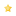 S.O.A.P.  Reading Guide for June 18 - June 24, 2018WEEK 23	CLASSIC READING PLAN	 EXPRESS READING PLAN	 HIS KIDZ			READING PLANMon, 6-18	Hosea 1-3, Ps 3-4, Mark 1	Hos 1:2-11, Hos 3:1-5, Ps 3, Mk 1:35-45	Mark 1:35-45Tues, 6-19	Hosea 4-6, Ps 5,8, Mark 2	Hos 6:1-10, Ps 5, Mk 2:13-17	Mark 2:13-17Wed, 6-20	Hosea 7-8, Ps 10, Mark 3	Hos 8:1-14, Ps 10, Mk 3:31-34	Mark 3:31-34Thurs, 6-21	Hosea 9-11, Ps 18, Mark 4	Hos 11:1-11, Ps 18, Mk 4:1-20	Mark 4:3-20Fri, 6-22	Hosea 12-14, Ps 19, Mark 5	Hos 14:1-9, Ps 19, Mk 5:21-43	Mark 5:35-43Sat. Sun.What is S.O.A.P.?
S.O.A.P. stands for Scripture, Observation, Application and Prayer. It is a way of getting more out of your time in God's Word.  It's quite simple. When you sit for your daily quiet time, read the Bible and underline or make note of any verse or verses that jump out at you with special significance. This is the basis for diving deeper and using S.O.A.P.

 Scripture Type in or write the verse or verses that stuck out to you in your reading.  Try writing them in your own words.

 Observation What did you observe about the Scripture that struck you? This can be one sentence or a whole book. 

 Application How can you apply the observation so that it affects your life today?  “God, what did you teach me today about YOU?” 

 Prayer Write out a prayer to God based on what you just learned and ask Him to guide you as you apply this truth in your life.  S.O.A.P.  Reading Guide for June 18 - June 24, 2018WEEK 23	CLASSIC READING PLAN	 EXPRESS READING PLAN	 HIS KIDZ			READING PLANMon, 6-18	Hosea 1-3, Ps 3-4, Mark 1	Hos 1:2-11, Hos 3:1-5, Ps 3, Mk 1:35-45	Mark 1:35-45Tues, 6-19	Hosea 4-6, Ps 5,8, Mark 2	Hos 6:1-10, Ps 5, Mk 2:13-17	Mark 2:13-17Wed, 6-20	Hosea 7-8, Ps 10, Mark 3	Hos 8:1-14, Ps 10, Mk 3:31-34	Mark 3:31-34Thurs, 6-21	Hosea 9-11, Ps 18, Mark 4	Hos 11:1-11, Ps 18, Mk 4:1-20	Mark 4:3-20Fri, 6-22	Hosea 12-14, Ps 19, Mark 5	Hos 14:1-9, Ps 19, Mk 5:21-43	Mark 5:35-43Sat. Sun.